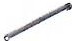 Objednatel: Sídlem: Zastoupen:Dodatek č.1k smlouvě o dílo : Oprava povrchu chodby na 2.NP budovy LDN II podle § 2586 a násl. občanského zákom1cu, uzavřená meziNemocnice Milosrdných bratří, příspěvková organizacePolní 553/3, 639 00 BrnoMUDr. Josefem Drbalem, ředitelemKontaktní osoba ve věcech technických: Kontaktní email:	IČO:	48512478DIČ:	CZ48512478(dále jen Objednatel)Zhotovitel: se sídlem zastoupený: tel:e-mail: IČ: DIČ:bankovní spojení: č. účtu:WALER, spol. s r.o.Selská 61, 614 00 BrnoLuboš Půček, Vlastimil Boháč 25309536 CZ25309536Komerční bankazapsán v obchodním rejstříku u Krajského soudu v Brně, oddíle C, vložka 24092ve věcech smluvních: ve věcech technických: (dále jen Zhotovitel)v důsledku nutných změn v provedení některých prací oproti původnímu předmětu díla se uvedené smluvní strany dohodly na následující změně ryše citované smlouvy o dílo (dále jen,,smlouva'') takto:Předmět plnění specifikovaný v odst.I: ,,Provedení stavebních úprav budovy v Brně, Polní 3, umístěné na pozemku p. č. 420/3, k. ú. Štýřice, a to opravy chodby na 2. nadzemním podlaží této budovy."Změnový list č. I zahrnuje jak vícepráce, tak i méněpráceVýše uvedené změny plnění jsou popsány v změnovém listě 1 a podrobně specifikovány položkovým rozpočtem.Cena díla se v důsledku odst. I tohoto dodatku navyšuje o 53 611,- Kč bez DPH.Čl. 4 „Cena díla a podmínky pro změnu sjednané ceny", odst 4.1.1 se mění a zní takto: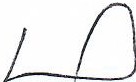 ,,4.1.1. Obě smluvní strany sjednaly za provedení díla nejvýše přípustnou cenu ve výši:Cena bez DPH DPHCena celkem včetně DPH4 578 454 ,- Kč961475,- Kč5 539 929 ,- KčV ostatních bodech zůstává smlouva beze změny.V Brně dne 30.7.2019Objednatel:MUDr. Josef Drbalředitel nemocniceV Brně dne 8.7.2019Zhotovitel:Luboš Půčekjednatel2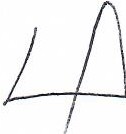 